Grupa TygryskiPiosenka, którą śpiewamy na zajęciach z angielskiego. Powtórzenie nazw owoców:https://www.youtube.com/watch?v=ykTR0uFGwE0&ab_channel=SuperSimpleSongs-KidsSongs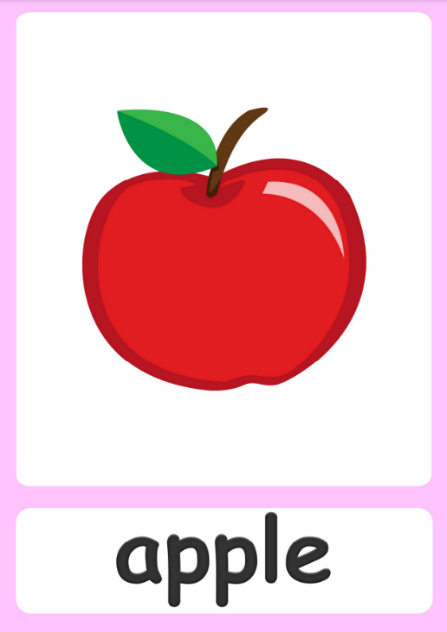 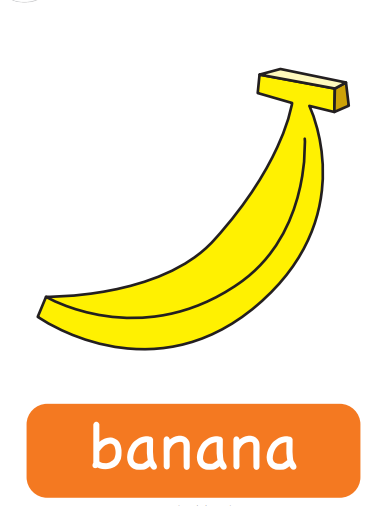 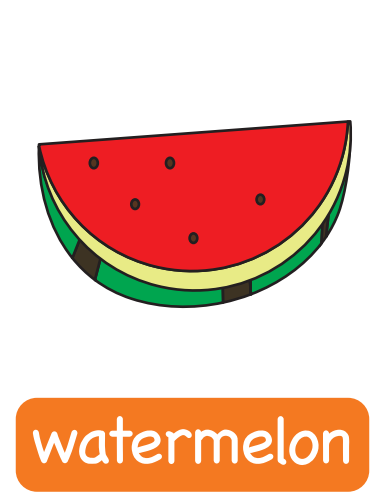 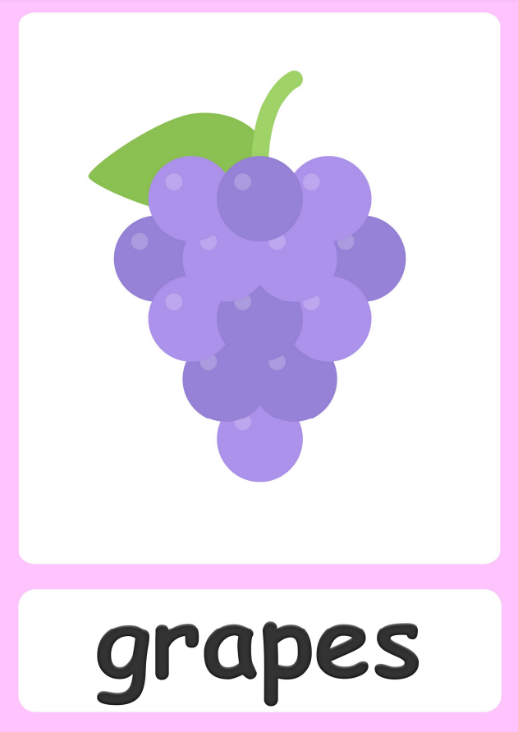 Druga piosenka to powtórzenie liczenia w zakresie 1-7:https://www.youtube.com/watch?v=efMHLkyb7ho&ab_channel=SuperSimpleSongs-KidsSongs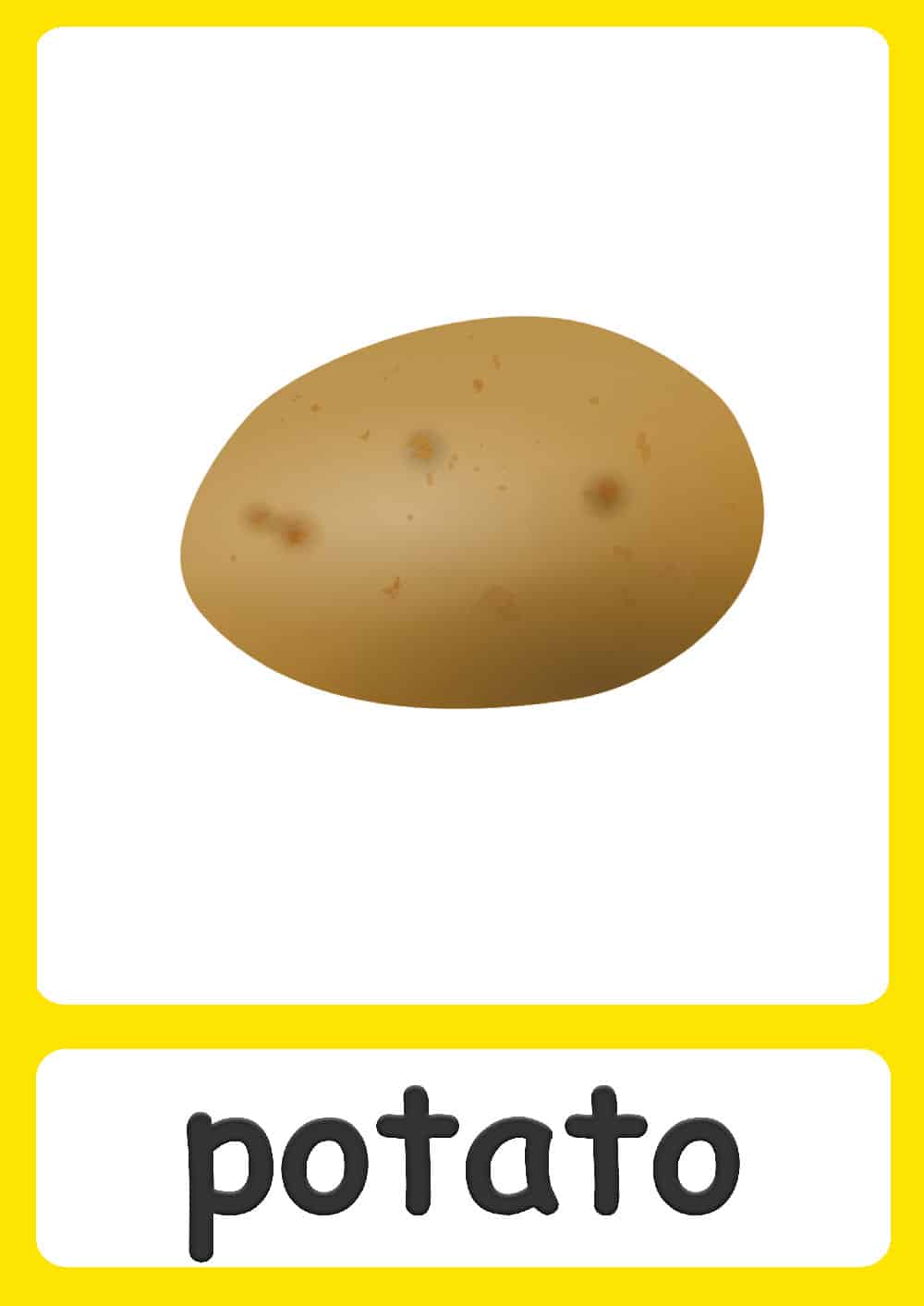 Karty pracy- liczenie elementówDzieci liczą wycięte owoce ustawiając je na głowach postaci. Np. one apple, two apples, three apples, four apples…Piosenka: piosenka z wideo, którą dzieci mogą najpierw obejrzeć: https://www.youtube.com/watch?v=0lS9btv3GVk&ab_channel=SuperSimpleSongs-KidsSongshttps://supersimple.com/downloads/10-apples-on-my-head_activity.pdf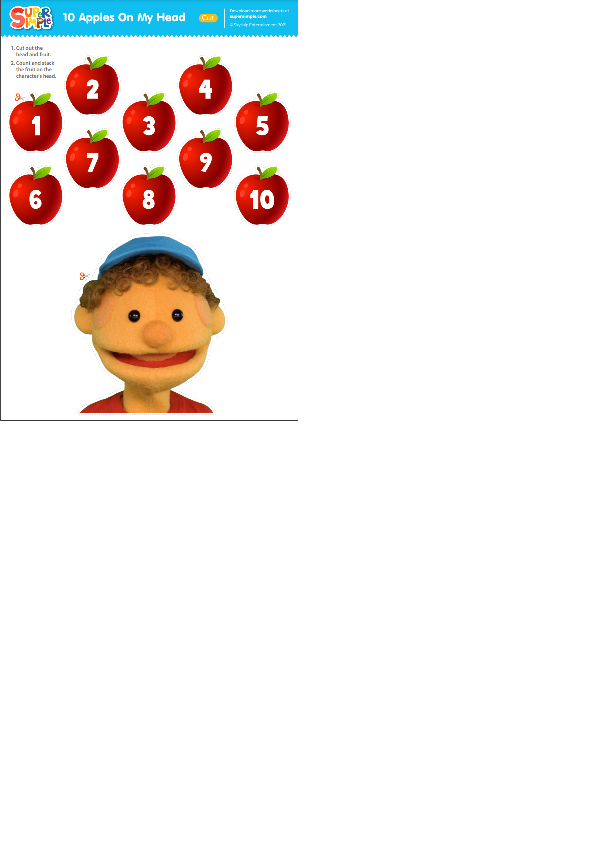 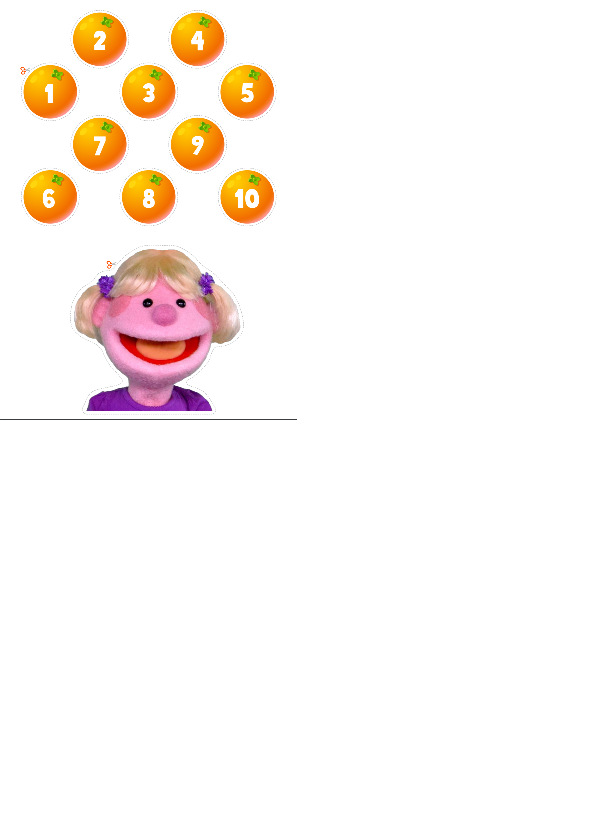 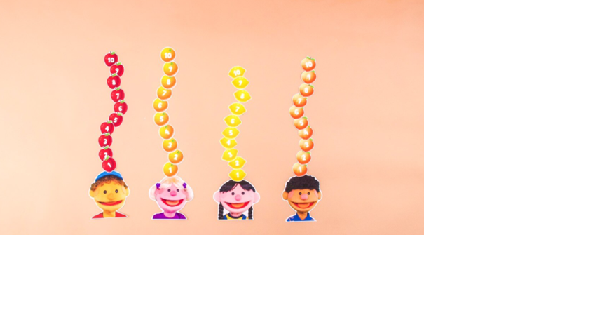 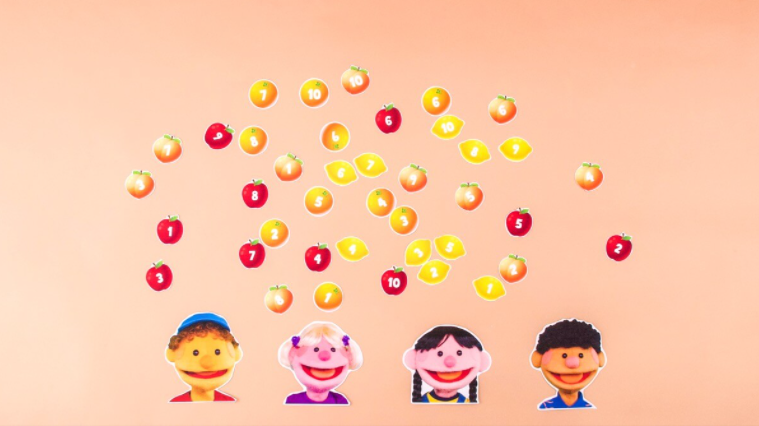 